09.04.2015г.                                                                                                 № 558О создании комиссии по проведению аукциона на право заключения договора о комплексном освоении территории в целях строительства жилья экономического классаВ соответствии со ст.46.6 Градостроительного кодекса  РФ от 29.12.2004 № 190-ФЗ, руководствуясь ст.ст. 30,35 Устава города Канска, ПОСТАНОВЛЯЮ:       1.Утвердить состав комиссии по проведению аукциона на право заключения договора о комплексном освоении территории в целях строительства жилья экономического класса, согласно приложению к настоящему постановлению.2.Ведущему специалисту отдела культуры администрации г.Канска (Чечекиной Д.С.) разместить настоящее Постановление на официальном сайте  администрации города Канска в сети Интернет и опубликовать в газете «Официальный Канск».3. Контроль за исполнением настоящего постановления возложить на УАСИ администрации г.Канска.4. Постановление вступает в силу со дня подписания.Глава города Канска                                                                          Н.Н. КачанПриложение № 1к постановлению администрации города Канска  №    558  от  09.04. 2015г.Состав Комиссии по проведению торгов по продаже земельных участков или права на заключение договоров аренды земельных участков, находящихся в муниципальной собственности или находящихся в государственной собственности, права на которые не разграничены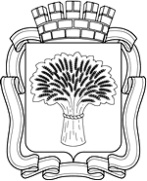 Российская ФедерацияАдминистрация города Канска
Красноярского краяПОСТАНОВЛЕНИЕАпанович Татьяна АнатольевнаНачальник отдела архитектуры –            заместитель  начальника УАСИ администрации г. Канска,председатель комиссии                                                           Ткачёва Надежда ВасильевнаГлавный специалист по правовым вопросам УАСИ администрации г.Канска – заместитель председателя комиссииШаульская Юлия  Сергеевна Главный  специалист  УАСИ  администрации г. Канска - секретарь КомиссииЧлены Комиссии:Спиридонова Наталья ЮрьевнаНачальник земельного отдела МКУ «КУМИ администрации г. Канска»Щемелёва Екатерина ВладимировнаГлавный специалист юридического отдела администрации г. КанскаДворниченко Елена ВладимировнаГлавный  специалист  УАСИ  администрации г. Канска 